Polar climatesTEMPERATURE DATA (°C) FOR 3 RESEARCH STATIONS IN ANTARCTICAPRECIPITATION DATA (mm) FOR 3 RESEARCH STATIONS IN ANTARCTICACalculate the mean annual temperature and the total precipitation for all 3 stations.Look at the temperature data – can you explain why it is so cold at all 3 stations referring back to what we have just learnt?																									___________________________________________________________________________________________________________________Is there a lot of precipitation or a small amount?														Look at the temperature and precipitation data.  What happens to the amount of precipitation as the temperature falls?																																												Could any of the information around the map help to explain this pattern?																																																		Polar Weather – Can it be too cold to snow? Reasons why…Complete the table by deciding why the factors might make it too cold for snow in Antarctica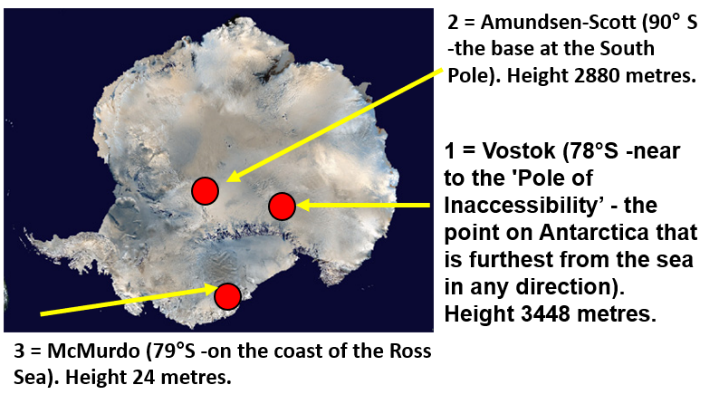 Image source: Google Maps JanFebMarAprMayJunJulAugSepOctNovDecMean Annual temperature1 Vostok-32-44-58-65-66-65-67-68-66-57-43-322 Amundson-Scott-28-41-54-57-57-58-60-60-60-51-38-283 McMurdo0-6-14-17-19-19-22-23-21-16-7-1JanFebMarAprMayJunJulAugSepOctNovDecTotal1 Vostok0.100.70.50.40.50.60.70.30.20.102 Amundson-Scott0.20.3000.10000.1000.13 McMurdo1521.224.118.423.724.915.611.311.89.79.515.7FactorsDoes this make Antarctica too cold for snow? How?Moisture – areas close to the sea have more available moisture than those inland.Evaporation – rates can be very slow from frozen ice sheets, oceans and the seaTemperature: it has to be cold enough for the cloud droplets to grow as snowflakes and to not melt as they fall through the atmosphere and down to the ground. 